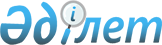 Об утверждении Правил привлечения перевозчиков к ликвидации чрезвычайных ситуацийПриказ Министра по инвестициям и развитию Республики Казахстан от 30 апреля 2015 года № 532. Зарегистрирован в Министерстве юстиции Республики Казахстан 30 июля 2015 года № 11793.
      В соответствии с  подпунктом 23-15) статьи 13 Закона Республики Казахстан от 4 июля 2003 года "Об автомобильном транспорте" ПРИКАЗЫВАЮ:
      1. Утвердить прилагаемые  Правила привлечения перевозчиков к ликвидации чрезвычайных ситуаций.
      2. Комитету транспорта Министерства по инвестициям и развитию Республики Казахстан (Асавбаев А.А.) обеспечить:
      1) государственную регистрацию настоящего приказа в Министерстве юстиции Республики Казахстан;
      2) в течение десяти календарных дней после государственной регистрации настоящего приказа в Министерстве юстиции Республики Казахстан, направление его копии на официальное опубликование в периодические печатные издания и информационно-правовую систему "Әділет";
      3) размещение настоящего приказа на интернет-ресурсе Министерства по инвестициям и развитию Республики Казахстан и на интранет-портале государственных органов;
      4) в течение десяти рабочих дней после государственной регистрации настоящего приказа в Министерстве юстиции Республики Казахстан представление в Юридический департамент Министерства по инвестициям и развитию Республики Казахстан сведений об исполнении мероприятий, предусмотренных подпунктами 1), 2) и 3) пункта 2 настоящего приказа.
      3. Контроль за исполнением настоящего приказа возложить на курирующего вице-министра по инвестициям и развитию Республики Казахстан.
      4. Настоящий приказ вводится в действие по истечении десяти календарных дней после дня его первого официального опубликования.
      "СОГЛАСОВАН"
      Министр национальной экономики
      Республики Казахстан
      _________________ Е. Досаев
      от 23 июня 2015 года
      "СОГЛАСОВАН"
      Министр внутренних дел
      Республики Казахстан
      _________________ К. Касымов
      от 16 мая 2015 года
      "СОГЛАСОВАН"
      Министр финансов
      Республики Казахстан
      _________________ Б. Султанов
      от 8 мая 2015 года Правила привлечения перевозчиков
к ликвидации чрезвычайных ситуаций
1. Общие положения
      1. Настоящие Правила привлечения перевозчиков к ликвидации чрезвычайных ситуаций (далее – Правила) разработаны в целях реализации  подпункта 23-15) статьи 13 Закона Республики Казахстан "Об автомобильном транспорте" и определяют порядок привлечения автомобильных перевозчиков к ликвидации чрезвычайных ситуаций. 2. Порядок привлечения перевозчиков
к ликвидации чрезвычайных ситуаций
      2. Привлечение автомобильных перевозчиков к ликвидации чрезвычайных ситуаций осуществляется в целях оперативной организации транспортного обеспечения мероприятий по ликвидации чрезвычайных ситуаций.
      3. При возникновении чрезвычайных ситуаций природного и техногенного характера, а также при введении чрезвычайного положения привлечение автомобильных перевозчиков к выполнению работ, связанных с ликвидацией чрезвычайных ситуаций, осуществляется центральными исполнительными и местными исполнительными органами (далее – заказчик) в соответствии с утвержденными  планами Гражданской обороны и действий по ликвидации чрезвычайных ситуаций согласно  статьи 52 Закона Республики Казахстан от 11 апреля 2014 года "О гражданской защите".
      4. Для привлечения автомобильных перевозчиков к ликвидации чрезвычайных ситуаций заказчик составляет и направляет перевозчикам заявки на осуществление автомобильных перевозок в рамках договоров, заключаемых в порядке установленным  Гражданским кодексом Республики Казахстан от 1 июля 1999 года (Особенная часть),  Гражданским кодексом Республики Казахстан от 27 декабря 1994 года (Общая часть) в соответствии с планами Гражданской обороны и действий по ликвидации чрезвычайных ситуаций.
      5. В заявке по форме согласно  приложению к настоящим Правилам, заказчиком указывается:
      1) вид автомобильной перевозки;
      2) типы используемых автотранспортных средств;
      3) характер и особенности перевозок;
      4) наименование грузоотправителя;
      5) наименование грузополучателя;
      6) наименование пунктов погрузки (посадки);
      7) наименование пунктов разгрузки (высадки);
      8) дата и время подачи автотранспортных средств к пункту погрузки (посадки);
      9) общее время использования заказчиком автотранспортных средств.
      6. Заказчики, направляющие автотранспортные средства для ликвидации чрезвычайных ситуаций, обеспечивают водителей дополнительными средствами индивидуальной защиты, специальным оборудованием, инструментами и приборами, необходимыми для обеспечения безопасности, защиты жизни и здоровья людей, охраны природы и культурных ценностей в зависимости от характера и масштабов чрезвычайных ситуаций.
      Сноска. Пункт 6 - в редакции приказа Министра индустрии и инфраструктурного развития РК от 30.01.2023 № 58 (вводится в действие по истечении шестидесяти календарных дней после дня его первого официального опубликования).


      7. Заказчик обеспечивает беспрепятственное продвижение автотранспортных средств к местам погрузки (посадки) и разгрузки (высадки) и охрану автотранспортных средств.
      Сноска. Пункт 7 - в редакции приказа Министра индустрии и инфраструктурного развития РК от 30.01.2023 № 58 (вводится в действие по истечении шестидесяти календарных дней после дня его первого официального опубликования).


      8. При осуществлении автомобильных перевозок перевозчик оформляет путевой лист на бумажном носителе или в форме электронно-цифрового документа.
      При оформлении путевого листа на бумажном носителе перевозчик обеспечивает его регистрацию в Единой системе управления транспортными документами.
      Сноска. Пункт 8 - в редакции приказа Министра индустрии и инфраструктурного развития РК от 30.01.2023 № 58 (вводится в действие по истечении шестидесяти календарных дней после дня его первого официального опубликования).


      9. Возврат автотранспортных средств, принимавших участие в мероприятиях по ликвидации чрезвычайных ситуаций, к местам их постоянной дислокации осуществляется автомобильными перевозчиками.
      При форс-мажорных обстоятельствах, вследствие которых дальнейшее использование автотранспортных средств не представляется возможным или угрожает жизни и здоровью лиц, управляющих данными автотранспортными средствами, обеспечивается их возврат к местам постоянной дислокации.
      Сноска. Пункт 9 - в редакции приказа Министра индустрии и инфраструктурного развития РК от 30.01.2023 № 58 (вводится в действие по истечении шестидесяти календарных дней после дня его первого официального опубликования).


      10. Порядок использования для спасения людей и, в случае крайней необходимости автотранспортных средств находящихся в зонах чрезвычайных ситуаций определяется в соответствии с  постановлением Правительства Республики Казахстан от 22 октября 2014 года № 1126 "Об утверждении Правил использования для спасения людей и, в случае крайней необходимости, средств связи, транспорта, имущества и иных материальных средств организаций, находящихся в зонах чрезвычайных ситуаций".
      Порядок использования автотранспортных средств при чрезвычайных ситуаций социального характера определяется в соответствии с  постановлением Правительства Республики Казахстан от 20 декабря 2013 года № 1357 "Об утверждении Правил использования транспорта (кроме представительств иностранных государств и международных организаций, обладающих дипломатическим иммунитетом) для прибытия в зону чрезвычайной ситуации социального характера, а также доставления лиц, нуждающихся в экстренной медицинской помощи, в лечебные учреждения, если промедление может создать реальную угрозу жизни или здоровью людей, с возмещением материального ущерба собственникам в случае его причинения". 3. Возмещение затрат, связанных с выполнением работ
по ликвидации чрезвычайных ситуаций
      11. Возмещение затрат, связанных с выполнением работ по ликвидации чрезвычайных ситуаций, осуществляется за счет средств  резерва Правительства Республики Казахстан и местных исполнительных органов, в соответствии со  статьей 20 Бюджетного кодекса Республики Казахстан от 4 декабря 2008 года (далее – Бюджетный кодекс).
      12. Возмещение затрат, связанных с выполнением работ по ликвидации чрезвычайных ситуаций, производится после завершения работ по ликвидации чрезвычайных ситуаций из расчета фактически выполненных объемов транспортных работ и фактического времени использования автотранспортных средств, в соответствии с  Бюджетным кодексом.
      Форма             Заявка на привлечение перевозчиков к ликвидации чрезвычайных
ситуации
      Руководитель ликвидации
             чрезвычайных ситуаций ______________________
					© 2012. РГП на ПХВ «Институт законодательства и правовой информации Республики Казахстан» Министерства юстиции Республики Казахстан
				
Министр по инвестициям и развитию
Республики Казахстан
А. ИсекешевУтверждены
приказом Министра по
инвестициям и развитию
Республики Казахстан
от 30 апреля 2015 года № 532Приложение
к Правилам привлечения
перевозчиков к ликвидации
чрезвычайных ситуаций
№ п/п
Наименование позиций
Содержание
1.
Вид автомобильной перевозки
2.
Типы используемых автотранспортных средств
3.
Характер и особенности перевозок
4.
Наименование грузоотправителя
5.
Наименование грузополучателя
6.
Наименование пунктов погрузки (посадки)
7.
Наименование пунктов разгрузки (высадки)
8.
Дата и время подачи автотранспортных средств к пункту первой погрузки (посадки)
9.
Общее время использования заказчиком автотранспортных средств